OSNOVNA ŠKOLA DORE PEJAČEVIĆ        N A Š I C E                        A. Cesarca 18	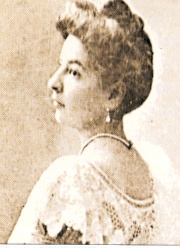                         tel: 031 613 -357; 615-415;  fax: 031 613 -749                        e-mail: osdore@os-dpejacevic-na.skole.hr                        m.br. 3120457                        oib 18630179468KLASA: 602-02/18-03/14URBROJ: 2149/06-18-06Našice,  12. studenoga   2018	Temeljem članka 15. Pravilnika o izvođenju izleta, ekskurzija i drugih odgojno-obrazovnih aktivnosti izvan škole, na roditeljskom sastanku roditelja učenika za koje se organizira  višednevna izvanučionička nastava, održanom 12. studenoga  2018. godine donijeta jeO D L U K Ao izboru agencije za provedbu izvanučioničke nastave učenika četvrtih razredaI.Temeljem poziva broj 1, za organizaciju višednevne izvanučioničke nastave – škole u prirodi za učenike četvrtih razreda, na temelju ponude turističke agencije koja je  predstavila svoju ponudu na roditeljskom sastanku održanom 12. studenoga 2018. godine, donijeta je odluka da će višednevnu izvanučioničku nastavu provesti turistička agencija Orion tours d.d. iz Đakova								Predsjednica povjerenstva:								    Ksenija Orešković Dostaviti:1.	Turistička agencija2.	Mrežna stranica škole3.	Pismohrana-ovdje